NATIONAL MINIATURE HORSE SOCIETY OF NEW ZEALAND INC.PresentsTHE GRAND CHAMPIONSHIP SHOW16th & 17th January 2021Cambridge Thoroughbred LodgeState Highway 1Karapiro9am StartEntries close Friday 8th January 2020LATE ENTRIES WILL NOT BE ACCEPTEDJudge – Carl HodgsonTop 5 Judge – Carlene Starck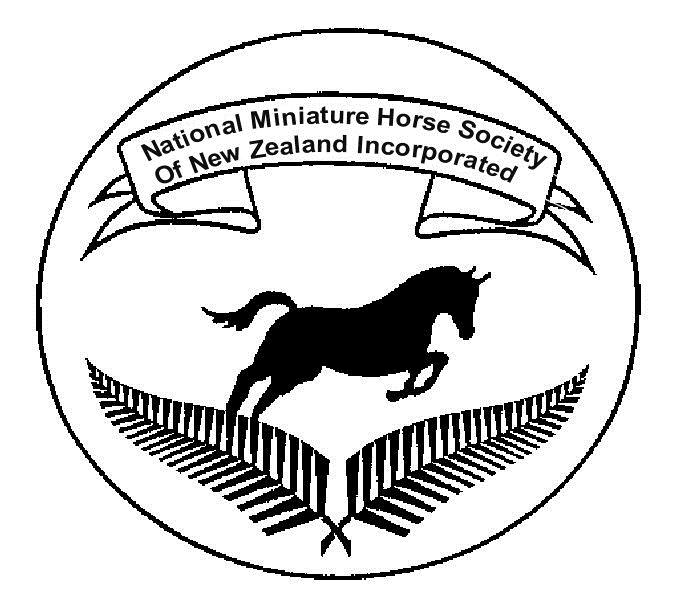 The John Askew Memorial TrophyTeams Relay Event		Fancy Dress		The Big Jump		$100 RaffleWe will have food & drinksRules of Entry- Run under NMHSNZ Show Rules - Entries must be postmarked or Email: nmhsnz2020@gmail.com before closing date. No late entries accepted.- Open to all registered miniature horses on any of the following Approved Registry’s                                                                                     NMHSZ, NZMHA, AMHA, AMHR, MHAA, IMHR- All horses must have a current RAS or NZMHA height certificate and current registration, a copy of which must accompany all entries. American Shetlands as well.PLEASE NOTE we may have measuring on the DAY at a cost.American Shetland can ONLY enter A or B Category if less than 24% bloodlines/genetics and (ONLY ENTER 1 Category NOT 2)PLEASE NOTE FOLLOWING:The Show Manager reserves the right to alter the programme – add/delete or combine/split any class without prior notice. Any such changes will be posted on the day.NMHSNZ Has the right to Measure Any Horse on the Day to Check Horse is in the right Class for height if a protest has been lodged. (Refer protest clause further down).NMHSNZ offer a day measure only for unmeasured registered horses.Horses that are being measured on the day will abide by the height that is announced at the time. If the horse is not entered in the correct category after this measuring, they will be changed into the correct category for that show. If the horse measures over 38” the horse will not be able to compete and no refund of entries will be given.NMHSNZ will endeavour to supply current authorised measurers and witnesses where possible for this measuring.Horses entered in to the NMHSNZ Breeders Classes must be registered with NMHSNZ and a copy of the NMHSNZ registration must be provided with entries. Registrations only need to be provided for progeny entered in these classes, but the owner of the Sire/Dam must enter the class and be registered with NMHSNZ - A copy of lease must be provided in the case of leased horses - No refund on entries unless a doctor or veterinarian certificate is provided. Maximum of 80% refund on entry fees. Notification must be received prior to the show and certificates produced within 2 weeks - The Show Manager reserves the right to alter the programme – add/delete or combine/split any class without prior notice. Any such changes will be posted on the day - Competitors enter at their own risk. NMHSNZ committee and Show organisers accept no responsibility or liability for loss, damage or injury suffered by competitors, horses or members of the public whilst on the grounds. Any actual or potential hazards should be reported to the Show Management immediately - Show Management reserve the right to request the withdrawal of any exhibit it considers dangerous to the public, other horses or exhibitors - Colts and Stallions must be properly restrained at all times, and display Stallion Tags All protests must be lodged in writing to the Show Manager within 30 minutes of the completion of the class/event in question accompanied by a $50 fee. Fee is refundable if protest is upheld The use of tranquilisers, stimulants or any other drug affecting the performance of the horse(s) is forbidden. Competitors are advised that tests for forbidden substances may be carried out during the show and that testing of all horses is at the owner’s risk - Horses age to be taken as of 1st Aug 2020. Foals to be (90 days) 3 months of age or older - In the event of any circumstances not being covered by the above conditions of entry, the Show Managements decision shall prevail.LEGAL LIABILITY: SUPERVISION & CONTROL OF ANIMALSNMHSNZ Insurance policy does not cover Competitors or Exhibitors. Each exhibitor must supervise and control their animals at all times. NMHSNZ will not be liable for any hazard created or accident, illness or damage caused by the action of themselves or their animals at the Showgrounds. Exhibitors must comply with the appropriate Animal Legislation and the Safety in Employment ActNational Miniature Horse Society of New ZealandGRAND CHAMPIONSHIP SHOWTop 5 Championship – Judge: Carlene StarckEntry Fee: $8 Members and $10 Non-MembersPlaces awarded: Champion, Reserve Champion, 3 x VHCCategory A1 – 2yrs and Under2 – 3-5 years3 – 6 years and OverSupreme Champion Overall Top 5 – Category A(Champions from classes 1, 2 & 3 to enter the ring for judging of Supreme Overall Top 5 ChampionCategory B4 – 2yrs and Under5 – 3-5 years6 – 6 years and OverSupreme Champion Overall Top 5 – Category B(Champions from classes 4, 5 & 6 to enter the ring for judging of Supreme Overall Top 5 ChampionCategory D7 – 2yrs and Under8 – 3-5 years9 – 6 years and OverSupreme Champion Overall Top 5 – Category D(Champions from classes 7, 8 & 9 to enter the ring for judging of Supreme Overall Top 5 ChampionHALTER/JUDGES BREAK – 15 MINUTESJudge – Carl HodgsonCategory ABest Presented Classes - Category A10 – Best Presented Horse & Youth Handler (17 years & under)11 – Best Presented Horse & Adult Handler (18 years & over)Youngstock Classes12 – Foal – Any sex13 – Yearling Filly14 – Yearling Colt or GeldingGRAND CHAMPION & RESERVE GRAND CHAMPION YOUNGSTOCK CATEGORY A(1st & 2nd placegetters from classes 12, 13, 14 to enter the ring for the judging of Grand Champion & Reserve Grand Champion)Mare Classes15 – Junior Mare (2-3 years)16 – Senior Mare (4 years & over)GRAND CHAMPION & RESERVE GRAND CHAMPION MARE CATEGORY A(1st& 2nd place getters from classes 15 & 16 to enter the ring for the judging of Grand Champion & Reserve Grand Champion)Gelding Classes17 – Junior Gelding (2 – 3 years)18 – Senior Gelding (4 years & over)GRAND CHAMPION & RESERVE GRAND CHAMPION GELDING CATEGORY A(1st& 2nd place getters form classes 17 & 18 to enter the ring for the judging of Grand Champion & Reserve Grand Champion)Stallion Classes19 – Junior Stallion (2-3 years)20 – Senior Stallion (4 years & over)GRAND CHAMPION & RESERVE GRAND CHAMPION STALLION CATEGORY A(1st& 2nd place getters from classes 19 & 20 to enter the ring for the judging of Grand Champion & Reserve Grand Champion)SUPREME GRAND CHAMPION CATEGORY A(All Grand Champions & Res Grand Champions to enter the ring for the judging of Supreme & Reserve Supreme Grand Champion) Colour Classes21 – Solid Colour (Bay, Black, Chestnut etc.)22 – Solid Colour – Dilute (Silvers, Buckskin, Palomino, Perlino, Cremello, Champagne etc.)23 – Multi Colour24 – Minimal/Maximal Multi Colour – (any broken coloured horse that has either 20% or less colour on a mainly white horse or 20% or less on a mainly coloured horse)25 – Appaloosa/PintaloosaGRAND CHAMPION & RESERVE GRAND CHAMPION COLOUR CATEGORY A(1st& 2nd placegetters from classes 21, 22, 23, 24 & 25 to enter the ring for the judging of Grand Champion & Res Grand Champion Colour)Movement Classes26 – Best Movement (2 years & under)27 – Best Movement (3-4 years)28 – Best Movement (5 years & over)Head Classes29 – Best Head Female30 – Best Head Gelding31 – Best Head MaleHALTER/JUDGES BREAK – 15 MINUTESCategory BBest Presented Classes - Category B32 – Best Presented Horse & Youth Handler (17 years & under)33 – Best Presented Horse & Adult Handler (18 years & over)Youngstock Classes34 – Foal – Any sex35 – Yearling Filly36 – Yearling Colt/GeldingGRAND CHAMPION & RESERVE GRAND CHAMPION YOUNGSTOCK CATEGORY B(1st& 2nd place getters from classes 34, 35 & 36 to enter the ring for the judging of Grand Champion & reserve Grand Champion Youngstock)Mare Classes37 – Junior Mare (2-3 years)38 – Senior Mare (4 years & overGRAND CHAMPION & RESERVE GRAND CHAMPION MARE CATEGORY B(1st& 2nd place getters from classes 37 & 38 to enter the ring for the judging of Grand Champion & Reserve Grand Champion Mare)Gelding Classes39 – Junior Gelding (2-3 years)40 – Senior Gelding (4 years & over)GRAND CHAMPION & RESERVE GRAND CHAMPION GELDING CATEGORY B(1st& 2nd place getters from classes 39 & 40 to enter the ring for the judging of Grand Champion & Reserve Grand Champion Gelding)Stallion Classes41 – Junior Stallion (2-3 years)42 – Senior Stallion (4 years & over)GRAND CHAMPION & RESERVE GRAND CHAMPION STALLLION CATEGORY B(1st& 2nd place getters from classes 41 & 42 to enter the ring for the judging of Grand Champion & Reserve Grand Champion Stallion)SUPREME GRAND CHAMPION CATEGORY B(All Grand Champions & Reserve Grand Champions to enter the ring for the judging of Supreme & Reserve Supreme Grand Champion) Colour Classes43 – Solid Colour (Bay, Black, Chestnut etc.)44 – Solid Colour – Dilute (Silvers, Buckskin, Palomino, Perlino, Cremello, Champagne etc.)45 – Multi Colour46 – Minimal/Maximal Multi Colour – (any broken coloured horse that has either 20% or less colour on a mainly white horse or 20% or less on a mainly coloured horse)47 – Appaloosa/PintaloosaGRAND CHAMPION & RESERVE GRAND CHAMPION COLOUR CATEGORY B(1st& 2nd place getters from classes 43, 44, 45, 46 & 47 to enter the ring for the judging of Grand Champion & Reserve Grand Champion Colour)Movement Classes48 – Best Movement (2 years & under)49 – Best Movement (3-4 years)50 – Best Movement (5 years & over)Best Head51 – Best Head Female52 – Best Head Gelding53 – Best Head MaleLUNCH BREAK – 30 MINUTESSECTION D – Modern American ShetlandHorses measuring no more than 38” and with 26% or more American Shetland bloodlines/geneticsThe classes below are to be held as 25-50% and 51-100%.Section D – (25-50%)Best Presented Classes - Category D54 – Best Presented Horse & Youth Handler (17 years & under)55 – Best Presented Horse & Adult Handler (18 years & over)Youngstock Classes 56 – Foal/Weanling ANY SEX57 – Yearling Filly58 – Yearling Colt/GeldingCHAMPION & RESERVE CHAMPION YOUNGSTOCK CATEGORY D(1st & 2nd place getters from classes 56, 57, 58 to enter the ring for the judging of Champion & Reserve Champion)Mare Classes59 – Junior Mare (2-3 years)60 – Senior Mare (4 years & over)CHAMPION & RESERVE CHAMPION MARE CATEGORY D(1st & 2nd place getters from classes 59 & 60 to enter the ring for the judging of Champion & Reserve Champion)Gelding Classes61 – Junior Gelding (2-3 years)62 – Senior Gelding (4 years & over)CHAMPION & RESERVE CHAMPION GELDING CATEGORY D(1st & 2nd place getters from classes 61 & 62 to enter the ring for the judging of Champion & Reserve Champion)Stallion Classes 63 - Junior Stallion (2-3 years)64 – Senior Stallion (4 years & over)CHAMPION & RESERVE CHAMPION STALLION CATEGORY D(1st & 2nd place getters from classes 63 & 64 to enter the ring for the judging of Champion & Reserve Champion)Section D – (51-100%)Youngstock Classes 65 – Foal – Any Sex66 – Yearling Filly67 – Yearling Colt/GeldingCHAMPION & RESERVE CHAMPION YOUNGSTOCK CATEGORY D(1st & 2nd place getters from classes 65, 66, 67 to enter the ring for the judging of Champion & Reserve Champion)Mare Classes68 – Junior Mare (2-3 years)69 – Senior Mare (4 years & over)CHAMPION & RESERVE CHAMPION MARE CATEGORY D(1st & 2nd place getters from classes 68 & 69 to enter the ring for the judging of Champion & Reserve Champion)Gelding Classes70 – Junior Gelding (2-3 years)71 – Senior Gelding (4 years & over)CHAMPION & RESERVE CHAMPION GELDING CATEGORY D(1st & 2nd place getters from classes 70 & 71 to enter the ring for the judging of Champion & Reserve Champion)Stallion Classes72 – Junior Stallion (2-3 years)73 – Senior Stallion (4 years & over)CHAMPION & RESERVE CHAMPION STALLION CATEGORY D(1st & 2nd place getters from classes 72 & 73 to enter the ring for the judging of Champion & Reserve Champion)SUPREME CHAMPION SECTION D(All 26-100% Grand Champions & Reserve Grand Champions to enter the ring for the judging of Supreme & Reserve Supreme Grand Champion) Colour Classes Section D – 25-100% Combined74 — Solid & Solid Dilute75 — Multi Colour – Pinto, Appaloosa, Pintaloosa and Minimal Multi ColourCHAMPION & RESERVE CHAMPION COLOUR CATEGORY D(1st & 2nd place getters from classes 74 & 75 to enter the ring for the judging of Champion & Reserve Champion)Movement Classes Section D76—Best Movement (2 years & under)77—Best Movement (3 years & over)Best Head Section D78—Best Head Female79—Best Head Gelding80—Best Head MaleNATIONAL MINIATURE HORSE SOCIETY OF NEW ZEALAND STUD AWARDSHorses must be NMHSNZ registeredEntry Fee: $10.00 (Members Only)81 – Get of Sire (Cat A and/or B)(Two horses by the same sire)82 – Get of Sire (Cat D)(Two horses by the same sire)83 – Progeny of Dam (Cat A and/or B)(Two horses by the same dam)84 – Breeders Award of Merit Category A – Breeders must be the handler(One Horse)85 – Breeders Award of Merit Category B – Breeders must be the handler(One Horse)OPEN TO EVERYONEEntry Fee: $15.00 86 – Three by One OwnerA, B & D combinedThree horses with the same ownership details.Horses may be leased. Owner must be one of the handlersOpen to all registered miniature horses on any of the following Approved Registry’sNMHSZ, NZMHA, AMHA, AMHR, MHAA, IMHRHALTER/JUDGES BREAK – 10 MINUTES87.  FANCY DRESS – FREE ENTRYOpen to all agesPRIZESSunday – Day Two 9.30am startHorses to be entered in one obstacle class ONLYFault and Out – Refusal or Rail down (NOT TIP & OUT)Jumping Classes – 3 Refusals = DisqualifiedAmerican Shetlands will be shown under their height category for the activity sectionEither Category A or Category BShowmanship Classes88 – Youth Handler THE JOHN ASKEW MEMORIAL TROPHY (Open to Youth 17 years & under) (Free Entry)89 – Novice Handler (Must have 0-6 wins & be 18 years or over)90 – Open Handler (Must have 6 or more wins & be 18 years or over)Harness Classes – Category A, B & D Combined91 – Best Presented 92 – Novice Single Pleasure Driving93 – Open Single Pleasure Driving94 – Lady/Gentleman Whip95 – Cones (timed event)Long Reining Classes96 – Novice Long Reining – Category A/D (0-6 wins)97 – Novice Long Reining – Category B/D (0-6 wins)98 – Open Long Reining – Category A/D99 – Open Long Reining – Category B/DHALTER/JUDGES BREAK – 15 MINUTESJumping Classes100 – Trotting Poles (yearlings only) – Combined101 – 2 years old Jumper – Category A/D (max 22”)102 – 2 years old Jumper – Category B/D (max 24”)103 – Novice Jumper – Category A/D (0-6 wins max 26”)104 – Novice Jumper – Category B/D (0-6 wins max 28”)105 – Open Jumper – Category A/D (max 28”)106 – Open Jumper – Category B/D (max 32”)107 – GRAND CHAMPION & RESERVE GRAND CHAMPION JUMPER – CATEGORY A/DEntry Fee - $8 (members) $10 (non-members) - no novice or 2yr olds108 – GRAND CHAMPION & RESERVE GRAND CHAMPION JUMPER – CATEGORY B/DEntry Fee - $8 (members) $10 (non-members) - no novice or 2yr olds109 – Fault & Out – Category A/D110 – Fault & Out – Category B/DHALTER/JUDGES LUNCH BREAK – 30 MINUTESObstacle Classes (This is horse not handler - horses can be used in obstacle class once only)111 – Youth Handler (17 years & under) – Category A/D or B/D horse112 – 2 years & under – Category A/D113 – 2 years & under – Category B/D114 – Novice Obstacle – Category A/D (0-6 wins)115 – Novice Obstacle – Category B/D (0-6 wins)116 – Open Obstacle –   Category A/D117 – Open Obstacle –   Category B/D118 – THE BIG JUMP - Entry Fee: $10Open Jumpers Only - course is designed to be challenging & therefore only open horses are eligible to enter.Category A, B & D CombinedRibbons & Prize Money to 4th1st        $ 50.002nd       $ 30.003rd       $ 20.004th       $ 10.00First Round to be judged as a show jumping class with jump faults and within the time set.All horses that go clear and within the time will then go on to the jump offThe jump off will be a shorter but higher coursePlaces will be taken from the least amount of jump faults and fastest time in the jump offRefusal = 5 faults; Rail down = 3 faults; 3 Refusals = elimination; Time = 1 sec 1 fault119 - TEAMS RELAY EVENT – FREE ENTRYTeams Enter on the Day - Name your team1 horseCones – Jumping – Barrel RaceTimed Event1 person does cones – 1 person does jumping – 1 person does a barrel raceOVERALL HI-POINTSSpecial paid events$8.00 Members	$10 Non-Members120. GRAND CHAMPION & RESERVE GRAND CHAMPION BREED HORSE - CATEGORY ATaken from Breed, Colour, Movement and Head121. GRAND CHAMPION & RESERVE GRAND CHAMPION BREED HORSE - CATEGORY BTaken from Breed, Colour, Movement and Head122. GRAND CHAMPION & RESERVE GRAND CHAMPION BREED HORSE - CATEGORY DTaken from Breed, Colour, Movement and Head123. GRAND CHAMPION & RESERVE GRAND CHAMPION ACTIVITY HORSE - CATEGORY ATaken from Obstacle, Jumper, Fault & Out, Long Reining or Harness124. GRAND CHAMPION & RESERVE GRAND CHAMPION ACTIVITY HORSE - CATEGORY BTaken from Obstacle, Jumper, Fault & Out, Long Reining or Harness125. GRAND CHAMPION & RESERVE GRAND CHAMPION ACTIVITY HORSE - CATEGORY DTaken from Obstacle, Jumper, Fault & Out, Long Reining or Harness126. GRAND CHAMPION AND RESERVE GRAND CHAMPION YOUNGSTOCK - CATEGORY A                                                                                                                                                                                        Taken from Breed, Colour, Movement, Head, Obstacle, Trot Poles or 2yr old Jumper 127. GRAND CHAMPION AND RESERVE GRAND CHAMPION YOUNGSTOCK - CATEGORY B                                                                                                                                                                                                                                                                                                                                                                       Taken from Breed, Colour, Movement, Head, Obstacle, Trot Poles or 2yr old Jumper128. GRAND CHAMPION AND RESERVE GRAND CHAMPION YOUNGSTOCK - CATEGORY D                                                                                                                                                                                                                                                                                                                                                                      Taken from Breed, Colour, Movement, Head, Obstacle, Trot Poles or 2yr old Jumper129. GRAND CHAMPION AND RESERVE GRAND CHAMPION OVERALL HORSE - CATEGORY A                            Taken from Breed, Colour, Movement, Head, Obstacle, Jumping, Fault & Out, Long Reining or Harness130. GRAND CHAMPION AND RESERVE GRAND CHAMPION OVERALL HORSE - CATEGORY B                                 Taken from Breed, Colour, Movement, Head, Obstacle, Jumping, Fault & Out, Long Reining or Harness131. GRAND CHAMPION & RESERVE GRAND CHAMPION OVERALL HORSE - CATEGORY DTaken from Breed, Colour, Movement, Head, Obstacle, Jumping, Fault & Out, Long Reining or Harness132. GRAND CHAMPION AND RESERVE GRAND CHAMPION YOUTH - (17 years & under)Taken from Best Presented Youth Handler, Youth Showmanship, Youth Obstacle, Trot Poles or Novice/Open Jumping (Horse must not compete in any other Obstacle class other than Youth Obstacle, and the Youth Handler must compete with the horse in the horses appropriate jumping class)